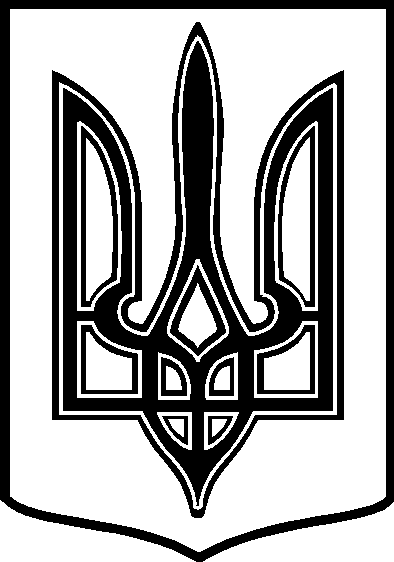 УКРАЇНАТАРТАЦЬКА   СІЛЬСЬКА  РАДАЧЕЧЕЛЬНИЦЬКОГО РАЙОНУ  ВІННИЦЬКОЇ ОБЛАСТІВИКОНАВЧИЙ  КОМІТЕТРІШЕННЯ  № 2315.12.2017  року                                                           Протокол № 13с.ТартакПро розчистку  по вулиці Миру  гілля дерев та молодої порослі дерев.  Заслухавши інформацію сільського голови про необхідність розчистки частини вулиці Миру від навислого на проїжджу частину гілля та молодої  порослі  , відповідно до підпункту 1 , підпункту а , пункту1 ст. 33 Закону України  « Про місцеве самоврядування в Україні»виконком  сільської ради  В И Р І Ш И В :2. Провести роботи по розчистці вулиці Миру ( від будинку  № 29 по № 43 )   від молодої  порослі  дерев та навислого на проїжджу частину гілля дерев , які      загрожують  безпеці та життю людей , перешкоджають безпечному руху       автотранспорту.3. Погодити проведення робіт з  відповідними службами Укртелекому .3. Контроль за виконанням даного рішення залишаю за собою .СІЛЬСЬКИЙ  ГОЛОВА:                                         В.В.ДЕМЧЕНКО  